Муниципальное бюджетное дошкольное образовательное  учреждениедетский сад с. Сигаево.                                                                                                                                                                                 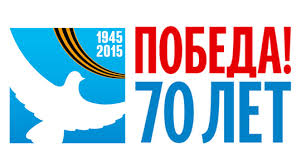 КонкурсНа лучшую методическую разработку по патриотическому воспитаниюПроект «Поющая семья» посвященный 70 – летию Победы в ВОВОбразовательные области:«Художественно эстетическое развитие».«Познавательное развитие».«Речевое развитие»                                                  автор: Чиркова Надежда Вячеславовна                                 музыкальный руководитель                                                                    первой квалификационной категории2015 г.Тип проекта : практико  -  ориентированныйВид проекта: краткосрочный, творческийУчастники проекта: родители,  старшие дошкольники,  педагоги ДОУПатриотическое воспитание дошкольников – актуальная проблема в условиях современной России. Изменилась не только жизнь, но и мы сами. В течение последних десятилетий радикально переосмыслено само понятие патриотического воспитания дошкольников, его содержание, цели и задачи. Чувство любви к Родине – это одно из самых сильных чувств, без него человек, не ощущает своих корней. А почувствует ли он привязанность к родной земле или отдалится от нее, это уже зависит от обстоятельств жизни и воспитания. Поэтому важно, чтобы ребенок уже в дошкольном возрасте почувствовал личную ответственность за родную землю и ее будущее.  Цель: формирование духовно-нравственных качеств личности  каждого гражданина Российской Федерации.Задачи:- сохранять преемственность поколений;- воспитывать  патриотизм, любовь и преданность  Отчизне,  уважение к людям старшего поколения, к Ветеранам Великой Отечественной войны;- раскрыть духовный, интеллектуальный и культурный потенциал  через   вокальное  искусство; - учить выражать свои чувства, обогащать словарный запас детей;-  привлекать родителей и детей  к участию в вокальном конкурсе;-  выявлять наиболее способные и одаренные  семьи.Ожидаемые результаты: понимание детьми важности праздника – Дня Победы в жизни российского человека;через организацию проектной деятельности у детей  формируются патриотические чувства, любовь к Родине;организуется продуктивное сотрудничество с родителями воспитанников,  педагогами ДОУ,  при решении различных творческих задач;происходит развитие духовно-нравственных и эстетических чувств, эмоциональной отзывчивости, доброжелательности, понимания и сопереживания, уважительного отношения к поколению  участников ВОВ;дети осознают понятия: герой, подвиг, патриотизм, память поколений;обогащается словарный запас детей и развивается  интонационная сторона речи.Информационное обеспечение проекта:интернет – ресурсы;домашняя библиотека;мультимедиа  проектор;ноутбук;экран.Планируемые мероприятия:Проект,  включает в себя три направления: работа  с детьми, родителями воспитанников, педагогами и состоит из трёх  этапов. Заключительный этап проекта предполагает проведение вокального конкурса «Поющая семья».  Подготовительный этап предполагает:знакомство детей и родителей с темой проекта;  составление  положения о вокальном конкурсе «Поющая семья»;подбор  вокальных произведений  соответствующих  положению вокального конкурса;подборка фонограмм и их обработка (по тональности);составление сценария для проведения вокального конкурса и презентации.Содержание основного этапа:работа с родителями:   - размещение информации в родительских уголках старшей и      подготовительных  групп о вокальном конкурсе;   - проведение консультаций по организации  вокального конкурса;     - организации репетиции с фонограммой  семей участников вокального     конкурса;   - работа с участниками над вокально – хоровыми навыками;  - подготовка  родителями  презентаций к своему выступлению.  Работа с детьми: беседа с детьми о ветеранах  ВОВ, участниках боевых действий; рассматривание солдатской одежды; рассматривание иллюстраций,    слайдов, презентаций, картин, просмотр     мультфильмов по теме  ВОВ;  работа с детьми над вокально – хоровыми навыками;прослушивание песен по теме конкурса, беседа по содержанию.Работа с педагогами:Привлечение педагогов к оказанию информационной поддержки по реализации проекта, организации и проведению  вокального конкурсаЗаключительный этап: проведение вокального конкурса  29. 04. 2015г   «Поющая семья»  посвященного 70 – летию  Победы в Великой Отечественной войне.   подведение итогов;фотоотчет.Результаты проекта:дети понимают  важность праздника – Дня Победы в жизни российского человека;через организацию проектной деятельности у детей   продолжают формироваться патриотические чувства, любовь к Родине;при решении различных творческих задач организовано  продуктивное сотрудничество с родителями воспитанников,  педагогами ДОУ ; у детей продолжают  развиваться духовно-нравственные и эстетические чувства, эмоциональная отзывчивость, доброжелательность, понимание и сопереживание, уважительного отношения к поколению  участников ВОВ; дети   усвоили  понятия: герой, подвиг, патриотизм, память   поколений; обогатился  словарный запас детей;  улучшилась выразительность речи.Используемая литература и другие источники: книга Мосуновой Л.В  «С чего начинается Родина»;Веракса  Н.Е., Веракса А.Н. Организация проектной деятельности в детском саду;Евдокимова Е. С. Технология проектирования в ДОУ / Е.С. Евджокимова.– М.: ТЦ Сфера, 2006;Морозова Л. Д. Метод проектной деятельности в дошкольномобразовательном учреждении / Л. Морозова // Детский сад от А до Я, 2006.; Деркунская  В. А. Проектная деятельность дошкольников. Учебно-методическое пособие. – М.: Центр педагогического образования; Консультация «Методика организации проектной деятельности воспитанников ДОУ»  составители: Г.А. Грязнова, Л.П. Михаль.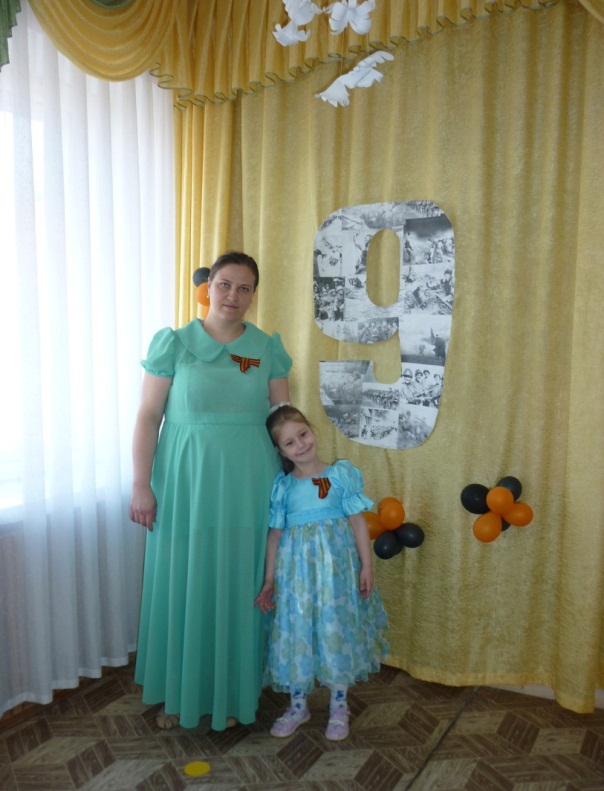 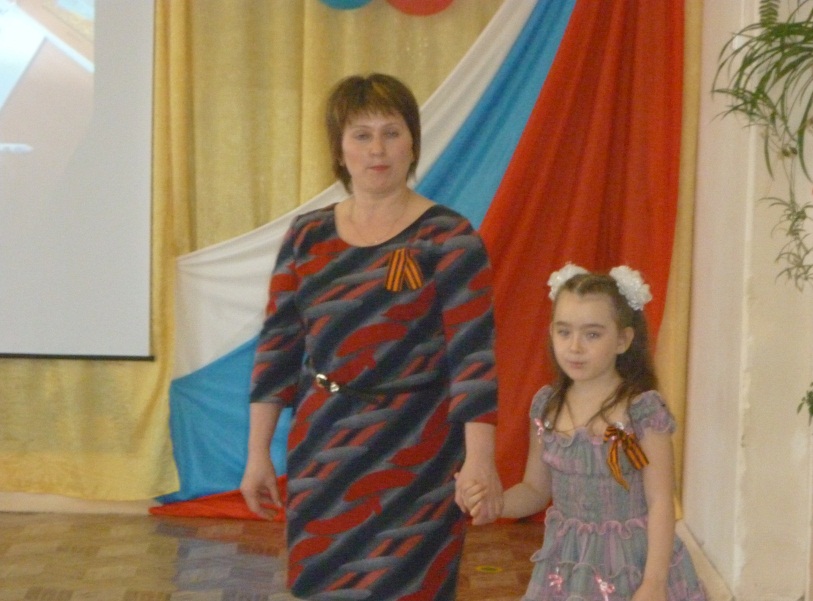 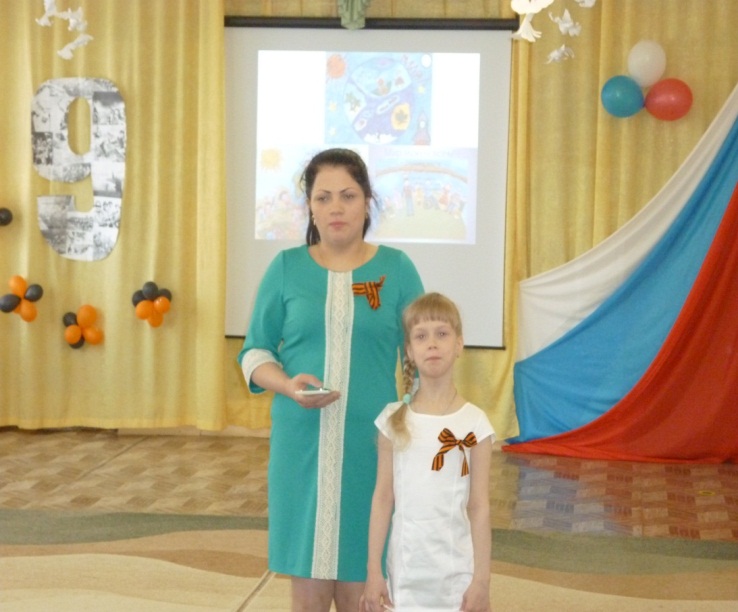 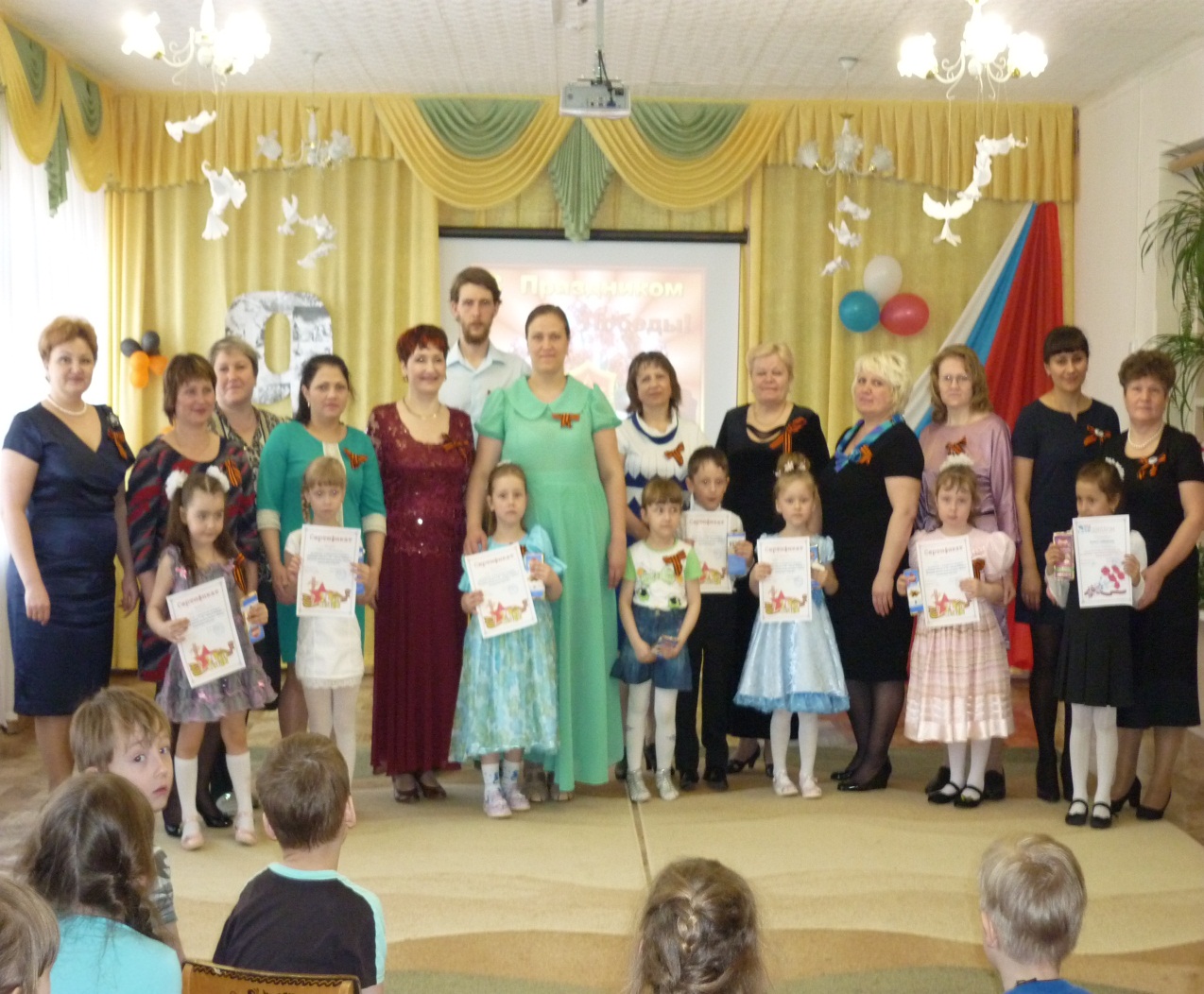 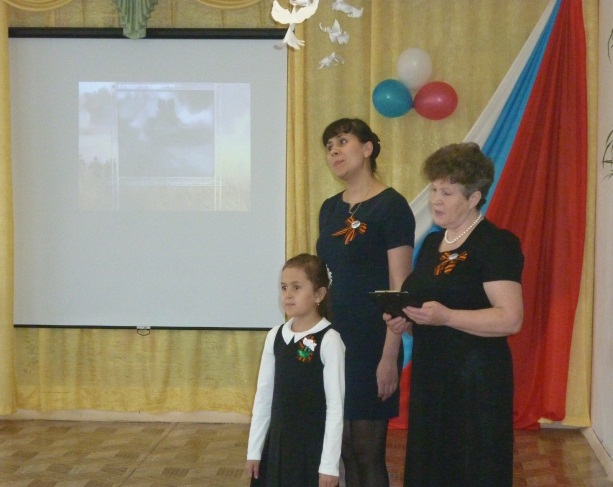 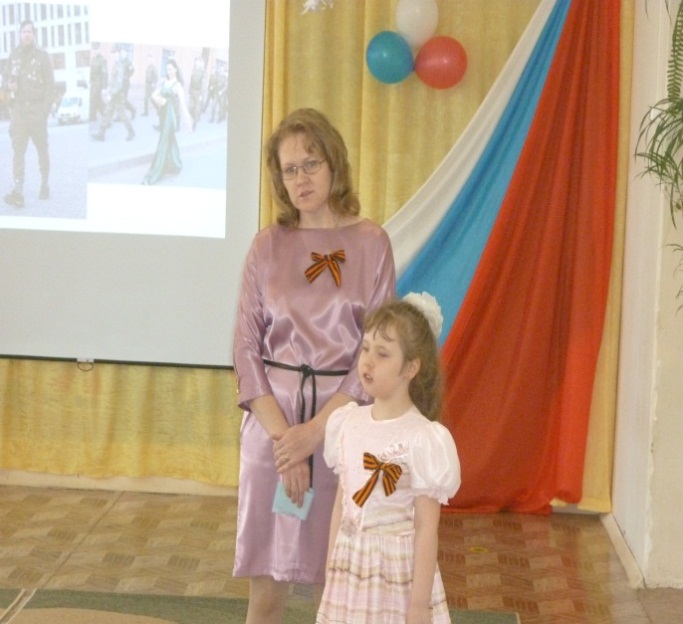 Фотоотчет с вокального конкурса «Поющая семья»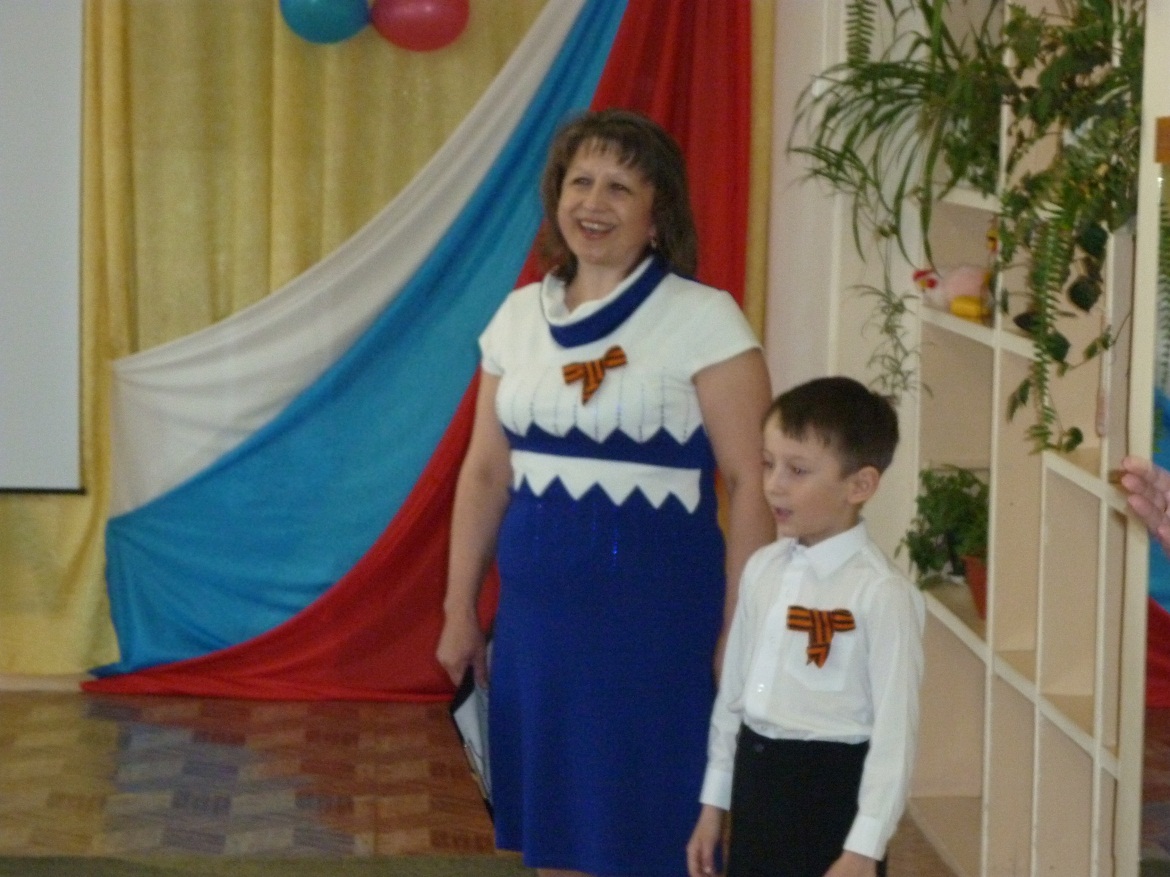 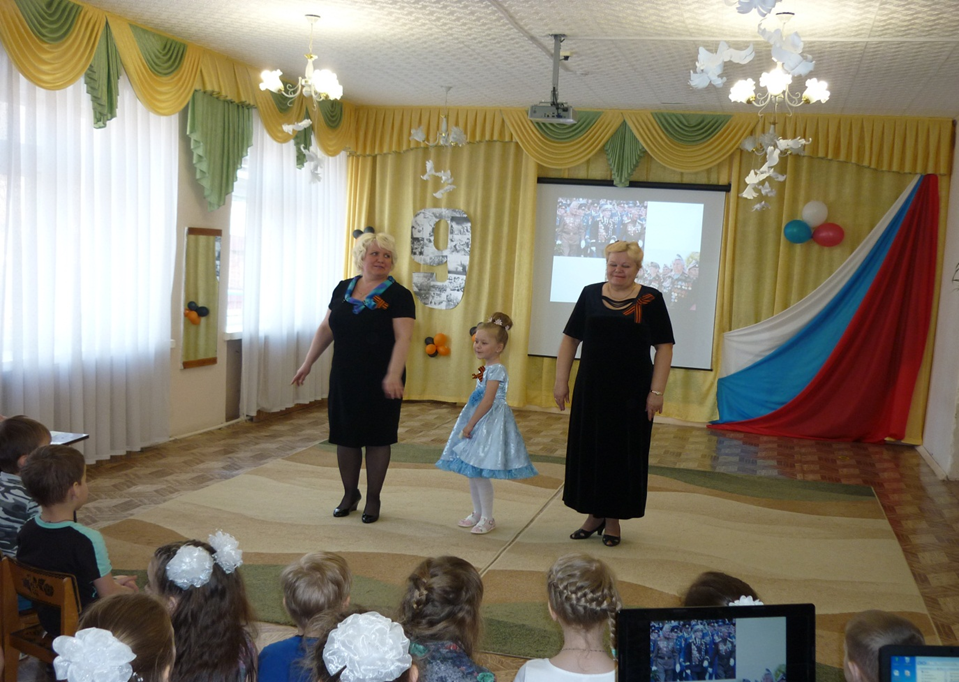 